РЕШЕНИЕСовета народных депутатов муниципального образования«Абадзехское сельское поселение»от 31 января 2020 г.                                                                                                                         № 91О внесении  изменений в решение Совета народных депутатов муниципального образования«Абадзехское сельское поселение» от 07.06.2019 № 68 «Об утверждении положения «Об оплате труда лиц,замещающих муниципальные должностии должности муниципальной службы в муниципальномобразовании «Абадзехское сельское поселение»		В соответствии с Трудовым кодексом Российской Федерации, Федеральным законом № 131 –ФЗ «Об общих принципах организации местного самоуправления в Российской Федерации», Федеральным законом «О муниципальной службе в Российской Федерации», Бюджетным кодексом РФ, законом Республики Адыгея №166 от 08.04.2008 года «О муниципальной службе в Республике Адыгея», Постановлением Кабинета Министров Республики Адыгея от 30.10.2019 № 249 «О нормативах формирования расходов на оплату труда депутатов, выборных должностных лиц местного самоуправления, осуществляющих свои полномочия на постоянной основе, и муниципальных», Уставом муниципального образования «Абадзехское сельское поселение», Совет народных депутатов муниципального образования «Абадзехское сельское поселение» РЕШИЛ:Приложения № 1 и № 2 к Положению «Об  оплате труда лиц, замещающих муниципальные должности и должности муниципальной службы в муниципальном образовании «Абадзехское сельское поселение», утвержденному решением Совета народных депутатов муниципального образования «Абадзехское сельское поселение» от 07.06.2019 № 68 изложить в редакции в следующей редакции:                                                                                                                  Приложение №1 к Положению «Об  оплате труда лиц, замещающих муниципальные должности и должности муниципальной службы в муниципальном образовании «Абадзехское сельское поселение»Размеры должностных окладов лиц, замещающих муниципальные должности в муниципальном образовании «Абадзехское сельское поселение».                                                                                                                 Приложение № 2 к Положению «Об  оплате труда лиц, замещающих муниципальные должности и должности муниципальной службы в муниципальном образовании «Абадзехское сельское поселение»Размеры должностных окладов лиц, замещающих должности муниципальной службы в муниципальном образовании «Абадзехское сельское поселение»Данное решение вступает в силу со дня его принятия и применяется к правоотношениям, возникшим с 01.10.2019 года.Председатель Совета народных депутатовМО «Абадзехское сельское поселение»                                                         А.В. ГучетльУрысые ФедерациерАдыгэ РеспубликэмМуниципальнэ образованиеу «Абадзэхскэ къоджэ псэупIем»ИНАРОДНЭ ДЕПУТАТХЭМЯ СОВЕТ385774, ст. Абадзэхскэ,ур. Винникэр, 52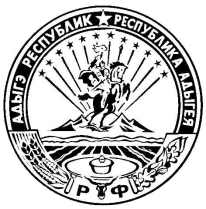 Тел.: 5-72-53Российская ФедерацияРеспублика Адыгея СОВЕТНАРОДНЫХ ДЕПУТАТОВ муниципального образования «Абадзехское сельское поселение»385774, ст. Абадзехская,ул. Винника, 52Наименование муниципальной должностиРазмер оклада (руб.)Глава, председатель Совета народных депутатов муниципального образования «Абадзехское сельское поселение»8760,00Наименование должности муниципальной службыРазмер оклада (руб.)Заместитель главы администрации                         7053Руководитель отдела6188Начальник отдела                                                    5678Главный специалист5626Ведущий специалист5155Специалист 1 категории	3940